Ehdokas numero 98  Mauri Inha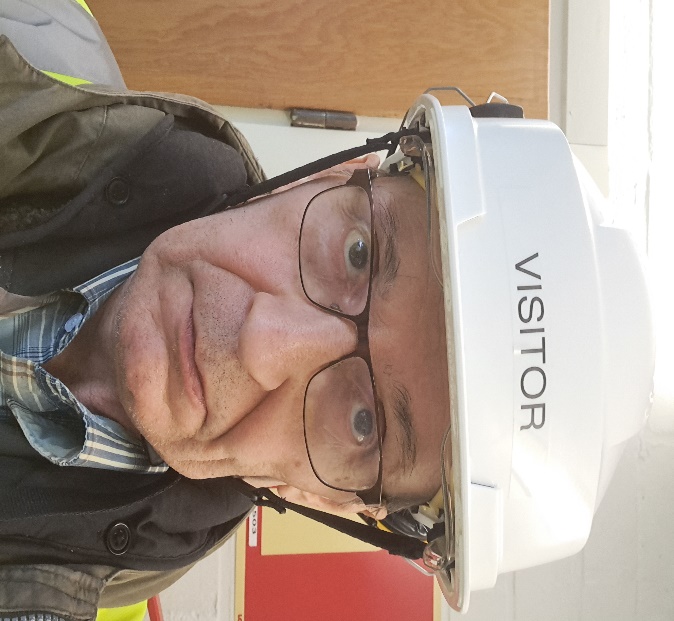 Hei, olen eläkkeellä oleva Tampereen ammattikorkeakoulun   67-vuotias tietotekniikan yliopettaja. Tiedonjakaminen jäi vähän päälle vielä eläkkeelläkin; toimin Tampereen seudun metsänomistajissa erilaisten tilaisuuksien järjestäjänä. Tilaisuuksissa päätarkoituksena on jakaa tietoa ja kokemuksia metsänhoidosta eri lähtökohdista toimivien metsänomistajien kesken.Metsäliiton vaalissa olen mukana siitä syystä, että osakkaiden, noin 100000 joukossa, on myös paljon erilaisia metsänomistajia. Yksi ryhmä siellä on etämetsänomistajat, joiden metsät ovat toisella paikkakunnalla ja jotka kaikki eivät enää itse aktiivisesti tekemällä hoida metsiään. Itse toimin hiukan välimaastossa; teen vielä paljon ja aktiivisesti hoitotoimia omissa metsissä. Tekeminen antaa myös vaihtelua ja kuntoa. Metsissä liikun ja harrastan myös paljon asioita, oikeastaan kaikkea muuta paitsi metsästystä.Metsäliitto antaa hyvät työkalut ja mahdollisuudet hoitaa metsiä omatoimisesti, tarjoamalla hoitopalveluita ja myös kokonaisvaltaista sopimusasiakkuutta eli kaikille löytyy jotakin.Onkin tärkeää, että kaikki erilaiset ryhmät ovat edustettuina hallintoelimissä ja sen vuoksi myös Tasemolla on oma vaaliliitto ja tavoite saada edustus tällaiseltakin ryhmältä mukaan.